Name:__________________________________ Date:___________ Period:_____ Table:_____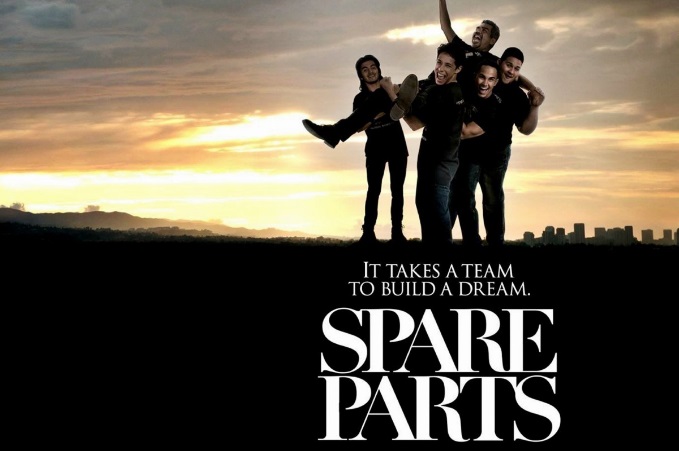 Study Guide Part 1What item is missing from Oscar Vasquez’s file when he goes to enlist with the Army?Why does Mr. Cameron say he wants to teach?How many students does the principal say go on to college from their high school?1/21/31/43/4What does Lorenzo charge Mr. Cameron to fix his car?Why do the textbooks stay locked up?How many students show up for the engineering club on the first day?Christian offers to program __________________________ for the bully in the library.How many parts are there in the obstacle course for the robotics competition? 5678What does the team build the sample robot out of?What does MIT stand for?What does Mr. Cameron say is the reason he can’t donate to the team?The bank donates $________ to Oscar. What other businesses finally donate to the club?Why did Oscar say McDonald’s is a special place to him?How much money did they raise to build their robot?Mr. Cameron writes a check for $____________ at the hardware store. When the boys say they thought he wasn’t allowed to donate he tells the boys its robotics competition and not a _____________________ competition What do they name the robot?SlimySmellySlipperyStinkyWhat prevents the robot from working properly when they do the test run at the pool?Why does Lorenzo’s dad make him cover for his younger brother?